муниципальное дошкольное образовательное учреждение  «Гаевский детский сад»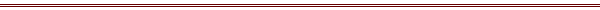 Методические материалы муниципальной инновационной площадкиДидактическая игра: «Иры с умными медвежатами» (Ранний возраст с 1,5 до 3 лет)Разработчик: Батурина Ю. Г., воспитатель высшей квалификационной категорииПрограммно-методический комплект охватывает все математическое содержание, но... для детей от 4 лет. Во время обсуждения с коллегами данной программы, я увидела потенциал для развития  детей раннего возраста и разработала несколько дидактических игр. В соответствии с возрастными особенностями  в этих играх можно развивать общепринятые аспекты: сенсорные эталоны, количественный и измерительный аспекты. Количественный аспект отвечает на вопрос «Сколько?», измерительный на вопрос «Какой?».В наборе «Мате: плюс»  представлены фигурки медведей трех разных цветов и размеров. Они потребуются для развивающих игр по всем разделам: например, для развития умений сравнивать и сортировать (классифицировать), копировать схемы расстановки (последовательности), для освоения  пространственных понятий. Расставлять медведей можно под диктовку партнера, по карточке-образцу; можно делать зеркальную расстановку. В разделе «Множества, числа, операции» фигурки медведей используются для пересчета, счета по принципу «Один к одному», сравнения количеств (меньше или больше), а также для выполнения арифметических действий, с предметами (у нас есть 3, добавим еще 2…).Дидактическая игра «Один — много» для детей раннего возраста- Учить различать количество предметов (один - много).Материал:мишки из набора «Мате: плюс», карточки с изображением домиков с разным количеством окошек.Описание игры:Педагог объясняет правила игры: У нас два домика: в одном одно окошко, а в другом много окошек.В том домике, где одно окно будет жить один мишка, а где много окошек -  медвежат будет жить много.Дети соотносят предметы по принципу «один – много». Комплекткартинок варьируется.Дидактическая игра «Большой – маленький»- Учить в умении сравнивать два предмета по величине, обозначать результаты сравнения словами большой, маленький.Материал для игры: картинки с изображением разного размера кругов, мишки из набора «Мате: плюс».Правила игры: правильно подбирать животных по величине. Ход игры: Первый вариант: Воспитатель предлагает детям поставить на карточки, в соответствии с размером кружочка, медведей.Второй вариант: Воспитатель показывает мишку, обозначает величину, предлагает детям найти большого или маленького мишку, дети находят самостоятельно заданного животного, показывают и обозначают величину большой или маленький. Также можно играть в игры «Найди пару», предложить детям найти и разложить по парам всех животных,«Собери всех больших (маленьких) мишек»для этой игры понадобится мешочек из набора «Мате: плюс».Дидактическая игра «Собери желтых (красных, зеленых) мишек»- Развивать аналитические способности (умение группировать однородные предметы по одному из сенсорных признаков – цвет).Материалы для игры:мишки из набора «Мате: плюс»,мешочек из набора «Мате: плюс».Ход игры: Воспитатель предлагает собрать всех желтых (красных, зеленых) мишек.Для детей с особыми образовательными потребностями (одареннее дети)....